A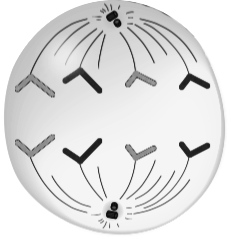 B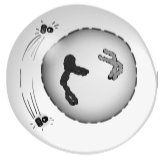 C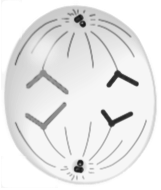 D (start here mitosis)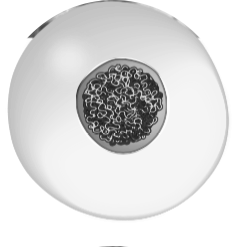 W (start here meiosis)E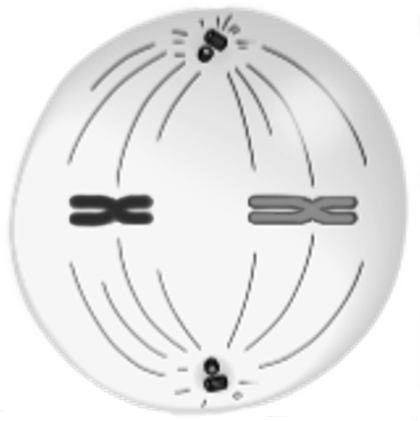 F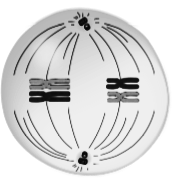 G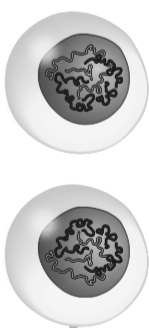 H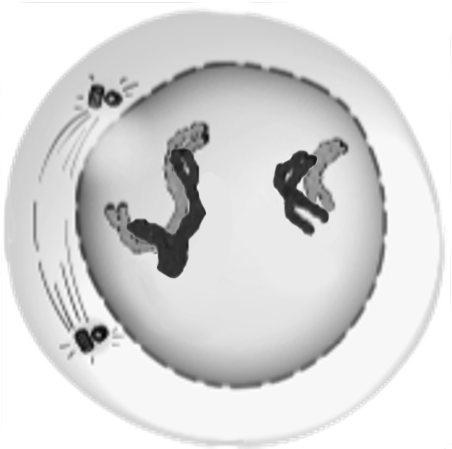 I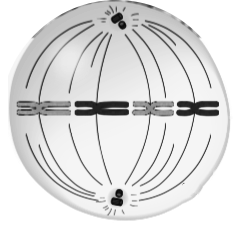 J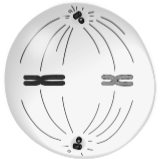 K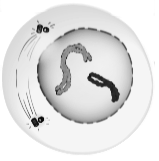 L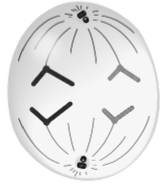 M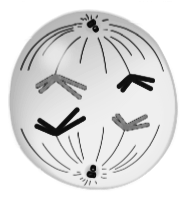 N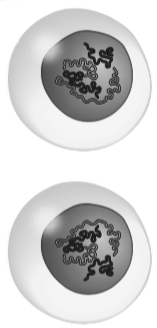 OP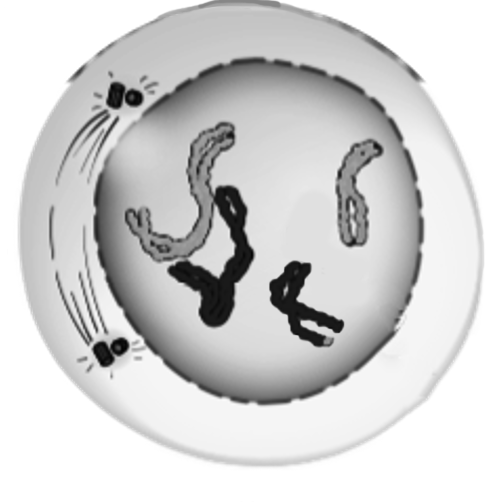 QR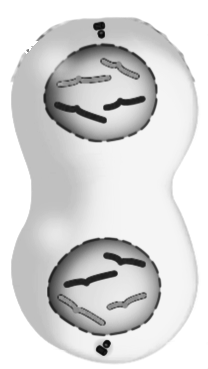 S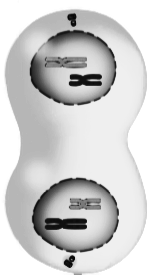 T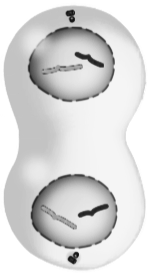 U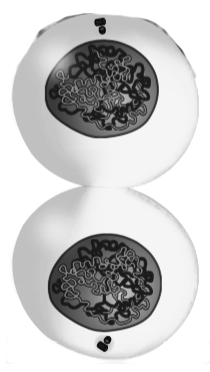 V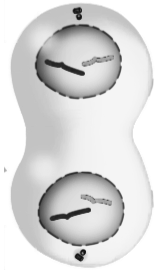 